TEKNOLOJİYE UZAK HAYATA YAKINTEKNOLOJİK BAĞIMLILIĞIN ÖNLENMESİ(2017-2018)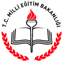 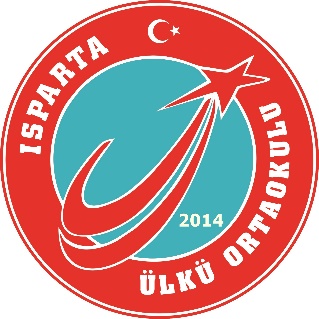 ÜLKÜ ORTAOKULU MÜDÜRLÜĞÜHamidullah SARIOkul MüdürüİÇİNDEKİLER İÇİNDEKİLER Projenin Adı2Projenin Türü2Proje Sahibi2Proje Dönemi2Projenin Başlangıç ve Bitiş Tarihi2Projenin Amaçları2Projenin Gerekçeleri3Projenin Yasal Dayanağı3Projenin Hedef Kitlesi3Proje Ortakları3Projenin Aşamaları3Proje Ortaklarının Görevleri4Projeden Beklenenler4Riskler ve Yönetimi4Sürdürülebilirlik4Projenin Maliyeti5Düşünceler5Proje Ekibi5İletişim Bilgileri6Projenin AdıTEKNOLOJİYE UZAK HAYATA YAKINTEKNOLOJİYE UZAK HAYATA YAKINTEKNOLOJİYE UZAK HAYATA YAKINTEKNOLOJİYE UZAK HAYATA YAKINTEKNOLOJİYE UZAK HAYATA YAKINProjenin TürüÖğrenme öğretme etkinlikleri Sınıf YönetimiPsikolojik Danışma ve rehberlikVeli İşbirliğiÖğrenme öğretme etkinlikleri Sınıf YönetimiPsikolojik Danışma ve rehberlikVeli İşbirliğiÖğrenme öğretme etkinlikleri Sınıf YönetimiPsikolojik Danışma ve rehberlikVeli İşbirliğiÖğrenme öğretme etkinlikleri Sınıf YönetimiPsikolojik Danışma ve rehberlikVeli İşbirliğiÖğrenme öğretme etkinlikleri Sınıf YönetimiPsikolojik Danışma ve rehberlikVeli İşbirliğiProje SahibiÜLKÜ ORTAOKULUÜLKÜ ORTAOKULUÜLKÜ ORTAOKULUÜLKÜ ORTAOKULUÜLKÜ ORTAOKULUProje Dönemi2018 Eğitim Öğretim Yılı 2.dönem2018 Eğitim Öğretim Yılı 2.dönem2018 Eğitim Öğretim Yılı 2.dönem2018 Eğitim Öğretim Yılı 2.dönem2018 Eğitim Öğretim Yılı 2.dönemProjenin Başlangıç ve Bitiş Tarihi2018 Nisan Mayıs ayları2018 Nisan Mayıs ayları2018 Nisan Mayıs ayları2018 Nisan Mayıs ayları2018 Nisan Mayıs aylarıProjenin AmaçlarıAmaç:Teknolojik bağımlılık konusunda bilgi sahibi olan ve farkındalık kazanan bağımlılıktan uzak ve sağlıklı yetişen bir nesille birlikte toplumun tamamını olumlu yönde etkilemek ve gençlerin bağımlılık sürecine girmelerini önlemek Hedefler:Teknolojik aletlerin ihtiyaç doğrultusunda kullanılmasını sağlamak Bağımlılığın çocukların manevi gelişimine zarar vermesini önlemekTeknoloji kullanımını sınırlayarak bireyler arası iletişimin gelişmesini sağlamakAile ve sosyal çevre ile ilişkilerin bozulmasını önlemekAmaç:Teknolojik bağımlılık konusunda bilgi sahibi olan ve farkındalık kazanan bağımlılıktan uzak ve sağlıklı yetişen bir nesille birlikte toplumun tamamını olumlu yönde etkilemek ve gençlerin bağımlılık sürecine girmelerini önlemek Hedefler:Teknolojik aletlerin ihtiyaç doğrultusunda kullanılmasını sağlamak Bağımlılığın çocukların manevi gelişimine zarar vermesini önlemekTeknoloji kullanımını sınırlayarak bireyler arası iletişimin gelişmesini sağlamakAile ve sosyal çevre ile ilişkilerin bozulmasını önlemekAmaç:Teknolojik bağımlılık konusunda bilgi sahibi olan ve farkındalık kazanan bağımlılıktan uzak ve sağlıklı yetişen bir nesille birlikte toplumun tamamını olumlu yönde etkilemek ve gençlerin bağımlılık sürecine girmelerini önlemek Hedefler:Teknolojik aletlerin ihtiyaç doğrultusunda kullanılmasını sağlamak Bağımlılığın çocukların manevi gelişimine zarar vermesini önlemekTeknoloji kullanımını sınırlayarak bireyler arası iletişimin gelişmesini sağlamakAile ve sosyal çevre ile ilişkilerin bozulmasını önlemekAmaç:Teknolojik bağımlılık konusunda bilgi sahibi olan ve farkındalık kazanan bağımlılıktan uzak ve sağlıklı yetişen bir nesille birlikte toplumun tamamını olumlu yönde etkilemek ve gençlerin bağımlılık sürecine girmelerini önlemek Hedefler:Teknolojik aletlerin ihtiyaç doğrultusunda kullanılmasını sağlamak Bağımlılığın çocukların manevi gelişimine zarar vermesini önlemekTeknoloji kullanımını sınırlayarak bireyler arası iletişimin gelişmesini sağlamakAile ve sosyal çevre ile ilişkilerin bozulmasını önlemekAmaç:Teknolojik bağımlılık konusunda bilgi sahibi olan ve farkındalık kazanan bağımlılıktan uzak ve sağlıklı yetişen bir nesille birlikte toplumun tamamını olumlu yönde etkilemek ve gençlerin bağımlılık sürecine girmelerini önlemek Hedefler:Teknolojik aletlerin ihtiyaç doğrultusunda kullanılmasını sağlamak Bağımlılığın çocukların manevi gelişimine zarar vermesini önlemekTeknoloji kullanımını sınırlayarak bireyler arası iletişimin gelişmesini sağlamakAile ve sosyal çevre ile ilişkilerin bozulmasını önlemekProjenin GerekçeleriTeknolojinin kullanımı üzerinde kontrolün kaybolmasıTeknolojiyi ölçüsüz ve sınırsız kullanmanın zarar vermesiTeknoloji bağımlılığının çocuğun sosyalleşmesini önlemesiBağımlılığın aile içi ilişkileri olumsuz etkilemesiTeknolojinin kullanımı üzerinde kontrolün kaybolmasıTeknolojiyi ölçüsüz ve sınırsız kullanmanın zarar vermesiTeknoloji bağımlılığının çocuğun sosyalleşmesini önlemesiBağımlılığın aile içi ilişkileri olumsuz etkilemesiTeknolojinin kullanımı üzerinde kontrolün kaybolmasıTeknolojiyi ölçüsüz ve sınırsız kullanmanın zarar vermesiTeknoloji bağımlılığının çocuğun sosyalleşmesini önlemesiBağımlılığın aile içi ilişkileri olumsuz etkilemesiTeknolojinin kullanımı üzerinde kontrolün kaybolmasıTeknolojiyi ölçüsüz ve sınırsız kullanmanın zarar vermesiTeknoloji bağımlılığının çocuğun sosyalleşmesini önlemesiBağımlılığın aile içi ilişkileri olumsuz etkilemesiTeknolojinin kullanımı üzerinde kontrolün kaybolmasıTeknolojiyi ölçüsüz ve sınırsız kullanmanın zarar vermesiTeknoloji bağımlılığının çocuğun sosyalleşmesini önlemesiBağımlılığın aile içi ilişkileri olumsuz etkilemesiProjenin Yasal DayanağıMillî Eğitim Bakanlığı ile Türkiye Yeşilay Cemiyeti arasında geliştirilen Bağımlılıkla Mücadele Eğitimi Projesi 03.01.2014 tarihli uygulama protokolü,Talim ve Terbiye Kurulu’nun, “Mesleki ve Teknik Eğitim Okul ve Kurumlarının 50 Alanına Ait Haftalık Ders Çizelgeleri ile Çerçeve Öğretim Programlarında Değişiklik Yapılması konulu, 08.02.2011 Tarih ve 10 sayılı Kararı ile kabul edilen “Aile ve Tüketici Hizmetleri Alanı Çerçeve Öğretim Programı.Millî Eğitim Bakanlığı ile Türkiye Yeşilay Cemiyeti arasında geliştirilen Bağımlılıkla Mücadele Eğitimi Projesi 03.01.2014 tarihli uygulama protokolü,Talim ve Terbiye Kurulu’nun, “Mesleki ve Teknik Eğitim Okul ve Kurumlarının 50 Alanına Ait Haftalık Ders Çizelgeleri ile Çerçeve Öğretim Programlarında Değişiklik Yapılması konulu, 08.02.2011 Tarih ve 10 sayılı Kararı ile kabul edilen “Aile ve Tüketici Hizmetleri Alanı Çerçeve Öğretim Programı.Millî Eğitim Bakanlığı ile Türkiye Yeşilay Cemiyeti arasında geliştirilen Bağımlılıkla Mücadele Eğitimi Projesi 03.01.2014 tarihli uygulama protokolü,Talim ve Terbiye Kurulu’nun, “Mesleki ve Teknik Eğitim Okul ve Kurumlarının 50 Alanına Ait Haftalık Ders Çizelgeleri ile Çerçeve Öğretim Programlarında Değişiklik Yapılması konulu, 08.02.2011 Tarih ve 10 sayılı Kararı ile kabul edilen “Aile ve Tüketici Hizmetleri Alanı Çerçeve Öğretim Programı.Millî Eğitim Bakanlığı ile Türkiye Yeşilay Cemiyeti arasında geliştirilen Bağımlılıkla Mücadele Eğitimi Projesi 03.01.2014 tarihli uygulama protokolü,Talim ve Terbiye Kurulu’nun, “Mesleki ve Teknik Eğitim Okul ve Kurumlarının 50 Alanına Ait Haftalık Ders Çizelgeleri ile Çerçeve Öğretim Programlarında Değişiklik Yapılması konulu, 08.02.2011 Tarih ve 10 sayılı Kararı ile kabul edilen “Aile ve Tüketici Hizmetleri Alanı Çerçeve Öğretim Programı.Millî Eğitim Bakanlığı ile Türkiye Yeşilay Cemiyeti arasında geliştirilen Bağımlılıkla Mücadele Eğitimi Projesi 03.01.2014 tarihli uygulama protokolü,Talim ve Terbiye Kurulu’nun, “Mesleki ve Teknik Eğitim Okul ve Kurumlarının 50 Alanına Ait Haftalık Ders Çizelgeleri ile Çerçeve Öğretim Programlarında Değişiklik Yapılması konulu, 08.02.2011 Tarih ve 10 sayılı Kararı ile kabul edilen “Aile ve Tüketici Hizmetleri Alanı Çerçeve Öğretim Programı.Projenin Hedef KitlesiÜlkü Ortaokulu Öğrencileri Öğretmen ve velileriÜlkü Ortaokulu Öğrencileri Öğretmen ve velileriÜlkü Ortaokulu Öğrencileri Öğretmen ve velileriÜlkü Ortaokulu Öğrencileri Öğretmen ve velileriÜlkü Ortaokulu Öğrencileri Öğretmen ve velileriProje OrtaklarıProjenin AşamalarıProjenin AşamalarıTeknolojik bağımlılıkla ilgili görseller okulun bölümlerine asılarak öğrencilerin dikkati çekilir.Teknolojiden uzak durmak için yapılacak etkinlikler ders sonlarında branş öğretmenleri tarafından aktarılır.(Aile saati uygulaması, evde okuma saati yapılması, aile bir arada iken teknoloji detoksu uygulanarak cep telefonu tablet kullanımına sınır getirilmesi)Nisan ve Mayıs aylarında fiziksel etkinlik oyunları, bilgi yarışmaları, 23 Nisan Çocuk bayramı hazırlıkları, koro çalışmaları sınıflar arası turnuvalar, hafta sonu sınıf annelerinin düzenleyip velilere duyuracakları sinema tiyatro gibi sanatsal etkinlikler ya da kahvaltı, yemek ve sınıf gezisi gibi sosyal faaliyetler ile öğrenciler yaşayarak ve uygulayarak teknolojiden uzak durmayı öğrenirlerTeknolojik bağımlılıkla ilgili görseller okulun bölümlerine asılarak öğrencilerin dikkati çekilir.Teknolojiden uzak durmak için yapılacak etkinlikler ders sonlarında branş öğretmenleri tarafından aktarılır.(Aile saati uygulaması, evde okuma saati yapılması, aile bir arada iken teknoloji detoksu uygulanarak cep telefonu tablet kullanımına sınır getirilmesi)Nisan ve Mayıs aylarında fiziksel etkinlik oyunları, bilgi yarışmaları, 23 Nisan Çocuk bayramı hazırlıkları, koro çalışmaları sınıflar arası turnuvalar, hafta sonu sınıf annelerinin düzenleyip velilere duyuracakları sinema tiyatro gibi sanatsal etkinlikler ya da kahvaltı, yemek ve sınıf gezisi gibi sosyal faaliyetler ile öğrenciler yaşayarak ve uygulayarak teknolojiden uzak durmayı öğrenirlerTeknolojik bağımlılıkla ilgili görseller okulun bölümlerine asılarak öğrencilerin dikkati çekilir.Teknolojiden uzak durmak için yapılacak etkinlikler ders sonlarında branş öğretmenleri tarafından aktarılır.(Aile saati uygulaması, evde okuma saati yapılması, aile bir arada iken teknoloji detoksu uygulanarak cep telefonu tablet kullanımına sınır getirilmesi)Nisan ve Mayıs aylarında fiziksel etkinlik oyunları, bilgi yarışmaları, 23 Nisan Çocuk bayramı hazırlıkları, koro çalışmaları sınıflar arası turnuvalar, hafta sonu sınıf annelerinin düzenleyip velilere duyuracakları sinema tiyatro gibi sanatsal etkinlikler ya da kahvaltı, yemek ve sınıf gezisi gibi sosyal faaliyetler ile öğrenciler yaşayarak ve uygulayarak teknolojiden uzak durmayı öğrenirlerTeknolojik bağımlılıkla ilgili görseller okulun bölümlerine asılarak öğrencilerin dikkati çekilir.Teknolojiden uzak durmak için yapılacak etkinlikler ders sonlarında branş öğretmenleri tarafından aktarılır.(Aile saati uygulaması, evde okuma saati yapılması, aile bir arada iken teknoloji detoksu uygulanarak cep telefonu tablet kullanımına sınır getirilmesi)Nisan ve Mayıs aylarında fiziksel etkinlik oyunları, bilgi yarışmaları, 23 Nisan Çocuk bayramı hazırlıkları, koro çalışmaları sınıflar arası turnuvalar, hafta sonu sınıf annelerinin düzenleyip velilere duyuracakları sinema tiyatro gibi sanatsal etkinlikler ya da kahvaltı, yemek ve sınıf gezisi gibi sosyal faaliyetler ile öğrenciler yaşayarak ve uygulayarak teknolojiden uzak durmayı öğrenirlerTeknolojik bağımlılıkla ilgili görseller okulun bölümlerine asılarak öğrencilerin dikkati çekilir.Teknolojiden uzak durmak için yapılacak etkinlikler ders sonlarında branş öğretmenleri tarafından aktarılır.(Aile saati uygulaması, evde okuma saati yapılması, aile bir arada iken teknoloji detoksu uygulanarak cep telefonu tablet kullanımına sınır getirilmesi)Nisan ve Mayıs aylarında fiziksel etkinlik oyunları, bilgi yarışmaları, 23 Nisan Çocuk bayramı hazırlıkları, koro çalışmaları sınıflar arası turnuvalar, hafta sonu sınıf annelerinin düzenleyip velilere duyuracakları sinema tiyatro gibi sanatsal etkinlikler ya da kahvaltı, yemek ve sınıf gezisi gibi sosyal faaliyetler ile öğrenciler yaşayarak ve uygulayarak teknolojiden uzak durmayı öğrenirlerProjenin AşamalarıProjenin AşamalarıFaaliyet NoFaaliyet AdıFaaliyet AdıFaaliyet AdıFaaliyet TarihiProjenin AşamalarıProjenin Aşamaları1Projenin öğretmen ve öğrencilere anlatılmasıProjenin öğretmen ve öğrencilere anlatılmasıProjenin öğretmen ve öğrencilere anlatılması26-31.03.2018Projenin AşamalarıProjenin Aşamaları2Proje için pano hazırlanmasıProje için pano hazırlanmasıProje için pano hazırlanması26-31.03.2018Projenin AşamalarıProjenin Aşamaları3Fiziksel etkinlik yapılması(İp atlama, yürüyüş ve koşular) Fiziksel etkinlik yapılması(İp atlama, yürüyüş ve koşular) Fiziksel etkinlik yapılması(İp atlama, yürüyüş ve koşular) 02.04.2018-08.06.2018Projenin AşamalarıProjenin Aşamaları4Bilgi yarışması yapılmasıBilgi yarışması yapılmasıBilgi yarışması yapılması27.04.2018Projenin AşamalarıProjenin Aşamaları5Sınıflar arası turnuvalar düzenlenmesi(futbol basketbol, masa tenisi)Sınıflar arası turnuvalar düzenlenmesi(futbol basketbol, masa tenisi)Sınıflar arası turnuvalar düzenlenmesi(futbol basketbol, masa tenisi)30.04.2018-31.05.2018Projenin AşamalarıProjenin Aşamaları6Hafta sonu etkinlikleri Hafta sonu etkinlikleri Hafta sonu etkinlikleri 02.04.2018-31.05.2018Proje Ortaklarının GörevleriProjenin yürütülmesini ve koordinasyonunu sağlamakProje takvimini hazırlamakProjeyi öğrenci ve öğretmenlere tanıtmakProjenin işleyişi esnasında çıkabilecek sorunlara çözüm bulmaya çalışmakProjenin yürütülmesini ve koordinasyonunu sağlamakProje takvimini hazırlamakProjeyi öğrenci ve öğretmenlere tanıtmakProjenin işleyişi esnasında çıkabilecek sorunlara çözüm bulmaya çalışmakProjenin yürütülmesini ve koordinasyonunu sağlamakProje takvimini hazırlamakProjeyi öğrenci ve öğretmenlere tanıtmakProjenin işleyişi esnasında çıkabilecek sorunlara çözüm bulmaya çalışmakProjenin yürütülmesini ve koordinasyonunu sağlamakProje takvimini hazırlamakProjeyi öğrenci ve öğretmenlere tanıtmakProjenin işleyişi esnasında çıkabilecek sorunlara çözüm bulmaya çalışmakProjenin yürütülmesini ve koordinasyonunu sağlamakProje takvimini hazırlamakProjeyi öğrenci ve öğretmenlere tanıtmakProjenin işleyişi esnasında çıkabilecek sorunlara çözüm bulmaya çalışmakProjeden BeklenenlerÖğrencilerin teknolojik bağımlılık konusunun farkına varmalarıAilelerin tablet ve telefon kullanımı konusunda bilinçlenerek çocuklara rol model olmalarıÇocukların teknolojiden uzaklaşarak; toplumla, aile, arkadaş, eş, dost ve akrabaları ile kaliteli zaman geçirmeye başlamasıZamanı verimli aktivitelerle değerlendirmeleriÖğrencilerin teknolojik bağımlılık konusunun farkına varmalarıAilelerin tablet ve telefon kullanımı konusunda bilinçlenerek çocuklara rol model olmalarıÇocukların teknolojiden uzaklaşarak; toplumla, aile, arkadaş, eş, dost ve akrabaları ile kaliteli zaman geçirmeye başlamasıZamanı verimli aktivitelerle değerlendirmeleriÖğrencilerin teknolojik bağımlılık konusunun farkına varmalarıAilelerin tablet ve telefon kullanımı konusunda bilinçlenerek çocuklara rol model olmalarıÇocukların teknolojiden uzaklaşarak; toplumla, aile, arkadaş, eş, dost ve akrabaları ile kaliteli zaman geçirmeye başlamasıZamanı verimli aktivitelerle değerlendirmeleriÖğrencilerin teknolojik bağımlılık konusunun farkına varmalarıAilelerin tablet ve telefon kullanımı konusunda bilinçlenerek çocuklara rol model olmalarıÇocukların teknolojiden uzaklaşarak; toplumla, aile, arkadaş, eş, dost ve akrabaları ile kaliteli zaman geçirmeye başlamasıZamanı verimli aktivitelerle değerlendirmeleriÖğrencilerin teknolojik bağımlılık konusunun farkına varmalarıAilelerin tablet ve telefon kullanımı konusunda bilinçlenerek çocuklara rol model olmalarıÇocukların teknolojiden uzaklaşarak; toplumla, aile, arkadaş, eş, dost ve akrabaları ile kaliteli zaman geçirmeye başlamasıZamanı verimli aktivitelerle değerlendirmeleriRiskler ve YönetimiÖğrencilerin teknolojik aletleri kullanmada direnç göstermeleriAilelerin teknolojiyi kullanma konusunda yeterli bilince sahip olmamalarıÖğrencilerin teknolojik aletleri kullanmada direnç göstermeleriAilelerin teknolojiyi kullanma konusunda yeterli bilince sahip olmamalarıÖğrencilerin teknolojik aletleri kullanmada direnç göstermeleriAilelerin teknolojiyi kullanma konusunda yeterli bilince sahip olmamalarıÖğrencilerin teknolojik aletleri kullanmada direnç göstermeleriAilelerin teknolojiyi kullanma konusunda yeterli bilince sahip olmamalarıÖğrencilerin teknolojik aletleri kullanmada direnç göstermeleriAilelerin teknolojiyi kullanma konusunda yeterli bilince sahip olmamalarıSürdürülebilirlikProjenin, değişik etkinliklerin programa dâhil edilmesi ile güncellenerek daha sonraki yıllarda da kullanılabilir özelliklere sahip olmasıProjenin, değişik etkinliklerin programa dâhil edilmesi ile güncellenerek daha sonraki yıllarda da kullanılabilir özelliklere sahip olmasıProjenin, değişik etkinliklerin programa dâhil edilmesi ile güncellenerek daha sonraki yıllarda da kullanılabilir özelliklere sahip olmasıProjenin, değişik etkinliklerin programa dâhil edilmesi ile güncellenerek daha sonraki yıllarda da kullanılabilir özelliklere sahip olmasıProjenin, değişik etkinliklerin programa dâhil edilmesi ile güncellenerek daha sonraki yıllarda da kullanılabilir özelliklere sahip olmasıProjenin MaliyetiFiziksel etkinlik için kullanılacak ip top vs sportif malzemelerin çok sayıda olmasıBilgi yarışmaları için kullanılan kırtasiye masraflarıFiziksel etkinlik için kullanılacak ip top vs sportif malzemelerin çok sayıda olmasıBilgi yarışmaları için kullanılan kırtasiye masraflarıFiziksel etkinlik için kullanılacak ip top vs sportif malzemelerin çok sayıda olmasıBilgi yarışmaları için kullanılan kırtasiye masraflarıFiziksel etkinlik için kullanılacak ip top vs sportif malzemelerin çok sayıda olmasıBilgi yarışmaları için kullanılan kırtasiye masraflarıFiziksel etkinlik için kullanılacak ip top vs sportif malzemelerin çok sayıda olmasıBilgi yarışmaları için kullanılan kırtasiye masraflarıDüşüncelerOrtaokul çağındaki öğrencilerin okula sürekli telefon getirme alışkanlığı, velilerin ve öğrencilerin telefonları iletişim aracı olmaktan ziyade farklı amaçlar için kullanmaları, teknolojiyi yerinde ve zamanında kullanma alışkanlığının yerleşmemiş olmasından kaynaklanan okul başarısı düşüklüğü, akranları ile iletişimde sorunlar yaşama gibi problemlerden dolayı  bu projeye ihtiyaç duyulmuştur.Ortaokul çağındaki öğrencilerin okula sürekli telefon getirme alışkanlığı, velilerin ve öğrencilerin telefonları iletişim aracı olmaktan ziyade farklı amaçlar için kullanmaları, teknolojiyi yerinde ve zamanında kullanma alışkanlığının yerleşmemiş olmasından kaynaklanan okul başarısı düşüklüğü, akranları ile iletişimde sorunlar yaşama gibi problemlerden dolayı  bu projeye ihtiyaç duyulmuştur.Ortaokul çağındaki öğrencilerin okula sürekli telefon getirme alışkanlığı, velilerin ve öğrencilerin telefonları iletişim aracı olmaktan ziyade farklı amaçlar için kullanmaları, teknolojiyi yerinde ve zamanında kullanma alışkanlığının yerleşmemiş olmasından kaynaklanan okul başarısı düşüklüğü, akranları ile iletişimde sorunlar yaşama gibi problemlerden dolayı  bu projeye ihtiyaç duyulmuştur.Ortaokul çağındaki öğrencilerin okula sürekli telefon getirme alışkanlığı, velilerin ve öğrencilerin telefonları iletişim aracı olmaktan ziyade farklı amaçlar için kullanmaları, teknolojiyi yerinde ve zamanında kullanma alışkanlığının yerleşmemiş olmasından kaynaklanan okul başarısı düşüklüğü, akranları ile iletişimde sorunlar yaşama gibi problemlerden dolayı  bu projeye ihtiyaç duyulmuştur.Ortaokul çağındaki öğrencilerin okula sürekli telefon getirme alışkanlığı, velilerin ve öğrencilerin telefonları iletişim aracı olmaktan ziyade farklı amaçlar için kullanmaları, teknolojiyi yerinde ve zamanında kullanma alışkanlığının yerleşmemiş olmasından kaynaklanan okul başarısı düşüklüğü, akranları ile iletişimde sorunlar yaşama gibi problemlerden dolayı  bu projeye ihtiyaç duyulmuştur.Proje ekibiAdı SoyadıAdı SoyadıAdı SoyadıGöreviGöreviProje ekibiM. Gülbin KOÇER M. Gülbin KOÇER M. Gülbin KOÇER Ekip BaşkanıEkip BaşkanıProje ekibiCanan BAŞER Canan BAŞER Canan BAŞER Ekip ÜyesiEkip ÜyesiProje ekibiHülya GÜLBAHARHülya GÜLBAHARHülya GÜLBAHAREkip ÜyesiEkip ÜyesiProje ekibiHakan TOSUNHakan TOSUNHakan TOSUNEkip ÜyesiEkip ÜyesiProje ekibiHamza Ertuğrul AKGÜNHamza Ertuğrul AKGÜNHamza Ertuğrul AKGÜNEkip ÜyesiEkip ÜyesiProje ekibiRamazan GÜLBUDAKRamazan GÜLBUDAKRamazan GÜLBUDAKEkip ÜyesiEkip Üyesiİletişim BilgileriYasal AdıYasal AdıT.C.Isparta ValiliğiÜlkü Ortaokulu MüdürlüğüT.C.Isparta ValiliğiÜlkü Ortaokulu MüdürlüğüT.C.Isparta ValiliğiÜlkü Ortaokulu Müdürlüğüİletişim BilgileriPosta AdresiPosta AdresiKepeci Mahallesi 1218 Ülkü Sokak No.36Merkez / ISPARTAKepeci Mahallesi 1218 Ülkü Sokak No.36Merkez / ISPARTAKepeci Mahallesi 1218 Ülkü Sokak No.36Merkez / ISPARTAİletişim BilgileriTelefon numarasıTelefon numarası0246 20120840246 20120840246 2012084İletişim BilgileriEposta adresiEposta adresi703895@meb.k12.tr703895@meb.k12.tr703895@meb.k12.trİletişim Bilgileriİnternet adresiİnternet adresihttp://ispartaulku32.meb.k12.tr/http://ispartaulku32.meb.k12.tr/http://ispartaulku32.meb.k12.tr/